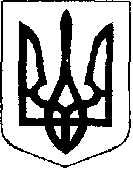 У К Р А Ї Н АЖовківська міська радаЛьвівського району Львівської області-а сесія VIІІ-го демократичного скликання	         РІШЕННЯвід                      2021 р.    № _______	м. ЖовкваПро надання дозволу гр. Левус Т. на розробку  детального плану території земельної ділянки по вул. Хоробрівка в     селі Мокротин Львівського (Жовківського) району Львівської області.            Розглянувши заяву гр. Левуса Тараса Ярославовича та долучені документи,  керуючись  ст. 12, 39 Земельного Кодексу України, ст. 19, 24 Закону України «Про регулювання містобудівної діяльності», ст. 26 Закону України «Про місцеве самоврядування в Україні», Жовківська міська радаВ И Р І Ш И Л А:1.  Надати дозвіл Левусу Тарасу Ярославовичу на розробку детального плану території земельної ділянки  по вул. Хоробрівка в селі Мокротин Львівського (Жовківського) району Львівської області за кошти заявника.2.   Виконкому міської ради виступити замовником  детального плану території земельної ділянки по вул. Хоробрівка в селі Мокротин Львівського (Жовківського) району Львівської області.3.  Контроль за виконанням рішення покласти на комісію з питань земельних відносин, земельного кадастру, планування території, будівництва, архітектури, охорони пам’яток, історичного середовища, природокористування та охорони довкілля (Креховець З.М.).Міський голова						Олег ВОЛЬСЬКИЙ 